GHIDUL SOLICITANTULUIPentru MĂSURA M2/2A - “Modernizare exploatatii agricole”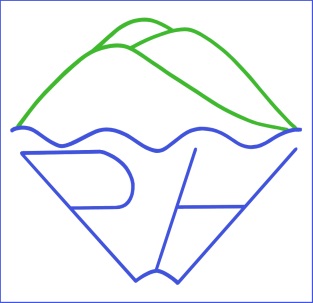 PROGRAMUL NAŢIONAL DE DEZVOLTARE RURALĂ 2014 - 2020Program finanţat de Uniunea Europeană și Guvernul României prinFONDUL EUROPEAN AGRICOL PENTRU DEZVOLTARE RURALĂGHIDUL SOLICITANTULUIpentru accesare MĂSURA M2/2A –“Modernizare exploatatii agricole”Versiunea  - Iulie 2017 Ghidul Solicitantului este un material de informare tehnică a potenţialilor beneficiari ai finanţărilor din Fondul European Agricol pentru Dezvoltare Rurală (FEADR) implementat prin Programul Naţional de Dezvoltare Rurală (PNDR) 2014-2020  - Axa LEADER prin Grupul de Actiune Locala „Colinele Prahovei” şi constituie un suport informativ complex pentru întocmirea proiectelor conform exigenţelor specifice ale GAL „Colinele Prahovei”.Ghidul Solicitantului prezintă regulile pentru pregătirea, elaborarea, editarea şi depunerea proiectului de investiţii, precum şi modalitatea de selecţie, aprobare şi derulare a implementării proiectului dumneavoastră.  De asemenea, conţine lista indicativă a tipurilor de investiţii eligibile pentru finanţări din fonduri nerambursabile, documentele, avizele şi acordurile care trebuie prezentate, modelul Cererii de Finanţare, al Studiului de Fezabilitate/Documentaţiei de Avizare a Lucrărilor de Intervenţie şi al Memoriului Justificativ, al Contractului de Finanţare, precum şi alte informaţii utile realizării proiectului şi completării corecte a documentelor necesare. Ghidul Solicitantului, precum şi documentele anexate pot suferi rectificări ca urmare a actualizării legislatiei naţionale şi comunitare sau procedurale – varianta actualizată a ghidului urmând a fi publicată pe pagina de internet www.colineleprahovei.roCUPRINSDefinitii si abrevieri ……………………………………………………………………………………………………… 5CAPITOLUL 1 - PREVEDERI GENERALE Contribuţia Măsurii M2/2A – „Modernizare exploatatii agricole” la Domeniile de interventie…………………………………………………............................................................................................. 81.2 Contribuţia  publică totala a masurii ............................................................................................................91.3 Tipul si rata  sprijinului ………………………………………………………………………………………….……….9Legislatie nationala si europeana aplicabila ………………………….………………………….……...…101.5 Aria de aplicabilitate a masurii …………………………………………………………………………………….15CAPITOLUL 2  - DEPUNEREA PROIECTELOR Locul unde vor fi depuse proiectele ............................................................................................................152.2  Perioada de depunere a proiectelor ...........................................................................................................152.3  Alocarea pe sesiune ...........................................................................................................................................162.4 Punctaj minim pentru acceptarea unui proiect ….................................................................................16CAPITOLUL 3 - CATEGORII DE BENEFICIARI ELIGIBILI Beneficiari eligibili .............................................................................................................................................16Conditii de depunere proiect ….....................................................................................................................17CAPITOLUL 4 -  CONDITII MINIME PENTRU ACORDAREA SPIJINULUI 4.1 Conditii minime obligatorii pentru acordarea spijinului ..................................................................17CAPITOLUL 5 – CHELTUIELI ELIGIBILE SI NEELIGIBILE 5.1 Cheltuieli eligibile…………………………………………………........................................................................... 195.2 Cheltuieli neeligibile ...........................................................................................................................................21CAPITOLUL 6  - SELECTIA PROIECTELOR 6.1  Principiile si criteriile de selectie ................................................................................................................22 6.2  Procedura de selectie .......................................................................................................................................23 6.3 Conflict de interese .............................................................................................................................................25CAPITOLUL 7 – VALOAREA SPIJINULUI NERAMBURSABILSpijin nerambursabil ..........................................................................................................................................25CAPITOLUL 8 – COMPLETAREA , DEPUNEREA SI VERIFICAREA DOSARULUI CERERII DE FINANTARECompletarea si depunerea cererii de finantare .....................................................................................26Verificarea dosarului cererii de finantare …………………………………………………………..…………31CAPITOLUL 9 – CONTRACTAREA FONDURILOR……………………………………….…..34CAPITOLUL 10 – AVANSURILE……………………………………………………………..……….36CAPITOLUL 11 – ACHIZITIILE …………………………………………………………….……..…37CAPITOLUL 12 – TERMENE LIMITA SI CONDITII PENTRU DEPUNEREA CERERILOR DE PLATA A AVANSULUI SI A TRANSELOR DE PLATA…………………..……………40CAPITOLUL 13 – MONITORIZAREA PROIECTULUI ……………………..………..……………41Definitii si AbrevieriDefinitii:- Beneficiar – organizaţie publică sau privată care preia responsabilitatea realizării unui proiect;- Cerere de Finanţare - formularul de cerere de finanţare şi documentele administrative şi tehnice care sunt cerute de acest formular;- Cofinanţare publică – fondurile nerambursabile alocate proiectelor de investiţie prin FEADR. Aceasta este asigurată prin contribuţia Uniunii Europene şi a Guvernului României;- Derulare proiect - totalitatea activităților derulate de beneficiarul FEADR de la semnarea contractului/deciziei de finanțare până la finalul perioadei de monitorizare a proiectului.- Dosarul cererii de finanţare – cererea de finanţare împreună cu documentele anexate.- Eligibilitate – suma criteriilor pe care un beneficiar trebuie să le îndeplinească în vederea obţinerii finanţării prin măsurile finanţate din FEADR, aşa cum sunt precizate în Ghidul Solicitantului, Cererea de Finanţare şi Contractul de finanţare pentru FEADR;- Evaluare – acţiune procedurală prin care documentaţia ce însoţeşte cererea de finanţare este analizată pentru verificarea îndeplinirii criteriilor de eligibilitate şi pentru selectarea proiectului în vederea contractării;- Fişa măsurii – document ce descrie motivaţia sprijinului financiar nerambursabil oferit, obiectivele, aria de aplicare şi acţiunile prevăzute, tipurile de investiţie, categoriile de beneficiari eligibili şi tipul sprijinului;- Fonduri nerambursabile – fonduri acordate unei persoane juridice în baza unor criterii de eligibilitate pentru realizarea unei investiţii încadrate în aria de finanţare a submăsurii şi care nu trebuie returnate – singurele excepţii sunt nerespectarea condiţiilor contractuale şi nerealizarea investiţiei conform proiectului aprobat de AFIR;- Implementare proiect – totalitatea activităților derulate de beneficiarul FEADR de la semnarea contractului/deciziei de finanțare până la data depunerii ultimei tranșe de plată;-Modernizare – cuprinde lucrările de construcții-montaj şi instalaţii privind reabilitarea infrastructurii şi/sau consolidarea construcţiilor, reutilarea/dotarea, extinderea (dacă este cazul) aparţinând tipurilor de investiţii derulate prin măsură, care se realizează pe amplasamentele existente, fără modificarea destinaţiei / funcţionalităţii iniţiale.-Măsura - defineşte aria de finanţare prin care se poate realiza cofinanţarea proiectelor (reprezintă o sumă de activităţi cofinanţate prin fonduri nerambursabile);- Pista de audit – dă posibilitatea unei persoane să urmărească o tranzacţie din momentul iniţierii până în momentul în care se raportează rezultatele finale – reprezintă trasabilitatea operaţiunilor- Proiect – orice operaţiune întreprinsă de un beneficiar al măsurilor incluse în PNDR Axa 2014-2020 LEADER finanţate din FEADR-Proiect generator de venit -  orice operațiune care implică o investiție într-o infrastructură a cărei utilizare este supusă unor redevențe suportate direct de utilizatori sau orice operațiune care implică vânzarea sau închirierea unui teren sau a unui imobil sau orice altă furnizare de servicii contra unei plăți.-Reprezentantul legal – persoana desemnată să reprezinte solicitantul în relatia contractuală cu AFIR, conform legislatiei în vigoare.- Solicitant – persoană juridică / ONG, potenţial beneficiar al sprijinului nerambursabil din FEADR;- Valoare eligibilă a proiectului – suma cheltuielilor pentru bunuri, servicii, lucrări care se încadrează în Lista cheltuielilor eligibile precizată în prezentul manual și care pot fi decontate prin FEADR; procentul de confinanţare publică și privată se calculează prin raportare la valoarea eligibilă a proiectului;-Valoarea neeligibilă a proiectului – reprezintă suma cheltuielilor pentru bunuri, servicii şi / sau lucrări care sunt încadrate în Lista cheltuielilor neeligibile precizată în prezentul manual şi, ca atare, nu pot fi decontate prin FEADR; cheltuielile neeligibile nu vor fi luate în calcul pentru stabilirea procentului de cofinanţare publică; cheltuielile neeligibile vor fi suportate financiar integral de către beneficiarul proiectului;- Valoare totală a proiectului – suma cheltuielilor eligibile şi neeligibile pentru bunuri, servicii, lucrări;Abrevieri:- AFIR – Agenţia pentru Finanţarea Investiţiilor Rurale, instituţie publică cu personalitate juridică, subordonată Ministerului Agriculturii şi Dezvoltării Rurale – scopul AFIR îl constituie derularea Fondului European Agricol pentru Dezvoltare, atât din punct de vedere tehnic, cât și financiar;- AM POIM – Autoritatea de Management Program Operaţional Infrastructură Mare- APIA – Agenţia de Plăţi şi Intervenţie în Agricultură – instituţie publică subordonată Ministerului Agriculturii şi Dezvoltării Rurale – derulează fondurile europene pentru implementarea măsurilor de sprijin finanţate din Fondul European pentru Garantare în Agricultură;- CRFIR – Centrele Regionale pentru Finanţarea Investiţiilor Rurale, structură organizatorică la nivelul regiunilor de dezvoltare ale României a AFIR (la nivel naţional există 8 centre regionale);- CF – Cerere de finantare- DI – Domeniu de Interventie- FEADR – Fondul European Agricol pentru Dezvoltare Rurală, este un instrument de finanţare creat de Uniunea Europeană pentru implementarea Politicii Agricole Comune.- GAL – Grupul de Acțiune Locală ,, Colinele Prahovei’’- MADR – Ministerul Agriculturii şi Dezvoltării Rurale;- OJFIR – Oficiile Judeţene pentru Finanţarea Investiţiilor Rurale, structură organizatorică la nivel judeţean a AFIR (la nivel naţional există 41 Oficii judeţene);- PNDR – Programul Naţional de Dezvoltare Rurală este documentul pe baza căruia va putea fi accesat Fondul European Agricol pentru Dezvoltare Rurală şi care respectă liniile directoare strategice de dezvoltare rurală ale Uniunii Europene.- POS MEDIU – Programul Operaţional Sectorial Mediu- PT – Proiect tehnic- SDL -  Strategie de Dezvoltare Locala- SF – Studiu de fezabilitate- UAT – Unitate Administrativ Teritoriala (Comuna sau Oras)Capitolul 1                                                             PREVEDERI GENERALEContribuţia MĂSURII M2/2A–“Modernizare exploatatii Agricole” la domeniile de intervenție:Măsura M2/2A ,,Modernizare exploatatii agricole” se încadrează, conform Regulamentului (CE) 1305/ 2013, art. 17 și contribuie la domeniul de intervenție DI 2A - Îmbunătățirea performanței economice a tuturor fermelor şi facilitarea restructurării şi modernizării fermelor, în special în vederea creşterii participării şi orientării către piață, cât şi a diversificării agricole.Încadrarea cererii de finanțare se va face pe domeniul de intervenție DI 2A – „Îmbunătățirea performanței economice a tuturor fermelor şi facilitarea restructurării şi modernizării fermelor, în special în vederea creşterii participării şi orientării către piață, cât şi a diversificării agricole”.Sprijinul acordat prin măsura M2/2A, va contribui la îmbunătățirea condițiilor de trai pentru populația din teritoriul GAL Obiectiv de dezvoltare rurală: Favorizarea competitivității agriculturii;Obiective specifice ale măsurii : Creşterea dimensiunii economice a minim o exploataţie agricolă;Creşterea nivelului de dotare tehnică a minim o exploataţie agricolă;Crearea a minim 4 locuri de muncă;Îmbunătăţirea performanţelor generale ale exploataţiilor agricole prin creşterea competitivităţii agricole, a diversificării producţiei agricole şi a calităţii produselor obţinute;Măsura contribuie la prioritatea prevăzuta la art. 5, Reg. (UE) nr. 1305/2013 - Creşterea viabilităţii exploataţiilor şi a competitivităţii tuturor tipurilor de agricultură în toate regiunile şi promovarea tehnologiilor agricole inovatore şi a gestionării durabile a pădurilor. (P2).Măsura corespunde obiectivelor art. 17 din Reg. (UE) nr. 1305/2013.Măsura contribuie la Domeniul de intervenție : 2A - Îmbunătățirea performanței economice a tuturor fermelor şi facilitarea restructurării şi modernizării fermelor, în special în vederea creşterii participării şi orientării către piață, cât şi a diversificării agricole”.Măsura contribuie la obiectivele transversale ale Reg. (UE) nr. 1305/2013: Inovare , Mediu si Clima. 	Complementaritatea cu alte măsuri din SDL:M1/1C “Formare profesională şi aplicare practică a cunoştiinţelor în agricultură şi agro-turism”;M9/1A “Crearea şi promovarea cooperativelor în teritoriul GAL”;Sinergia cu alte măsuri din SDL: M4/6A “Dezvoltarea activităţilor nonagricole în teritoriul GAL”;M5/6A” Sprijin pentru dezvoltarea activităţilor nonagricole în teritoriul GAL”;Ambele măsuri contribuind la crearea locurilor de muncă.Contributia publica totala a masurii:Contributia publica totala a masurii conform SDL GAL „Colinele Prahovei”este de 234.768 Euro. Aceasta se adreseaza intregului teritoriu GAL.Tipul si rata sprijinului:Fiind o masura de investitii, tipul de sprijin va fi  sub forma: Rambursarii costurilor eligibile suportate și plătite efectiv , tinand cont de rata sprijinului.Se accepta si Plăți în avans, cu condiția constituirii unei garanții bancare sau a unei garanții echivalente corespunzătoare procentului de 100 % din valoarea avansului, în conformitate cu art. 45 (4) și art. 63 ale Reg. (UE) nr. 1305/2013. AFIR poate acorda un avans de maxim 50% din valoarea eligibila nerambursabila.Rata sprijinului va fi de minim 50% din costurile totale eligibile ale proiectului şi nu va depăşi 90%.Intensitatea sprijinului poate fi majorată cu cate 20% în următoarele situaţii:Daca proiectul este depus de un beneficiar cu vârsta sub 40 ani (Actionar majoritar/Asociat unic/titularulI.I.,PFA,etc.)si care demonstreaza ca au nivel de studii minime de bacalaureat;Pentru crearea a minim 2 noi locuri de muncă pe o perioadă nedeterminată cu minim 4 ore/zi;Daca beneficiarul practică agricultură ecologică în cadrul exploataţiei sale (certificate sau în conversie);In cazul Investițiilor colective realizate de formele asociative ale fermierilor (cooperative, grupuri de producători sau parteneriate sprijinite prin intermediul M16/parteneriatelor constituite în conformitate cu art. 35 din Reg. (UE) nr. 1305/2013);  In cazul Operațiunilor sprijinite în cadrul PEI; Pentru Investiții în zone care se confruntă cu constrângeri naturale și cu alte constrângeri specifice, menționate la art. 32 Reg. (UE) nr. 1305/2013;Rata se calculeaza procentual din valoarea cheltuielilor eligibile din proiect, dar valoarea maxima nerambursabila a unui proiect nu poate depasi 200.000 Euro. Valoarea totala a proiectului poate depasi aceasta suma.Legislatie nationala si europeana aplicabila:Legislaţia naţională: Ordonanta de Urgenta (OUG) nr. 44/2008 cu completările și modificările ulterioare, cu privire la desfasurarea activitatilor ecoomice de catre persoanele fizice autorizate, intreprinderile individuale si intreprinderile familiale.Legea cooperaţiei agricole nr. 566/2004 cu completările și modificările ulterioare, pentru beneficiarii cooperative agricole;Legea nr. 1/2005 privind organizarea şi funcţionarea cooperaţiei, cu completările și modificările ulterioare, pentru beneficiarii societăți cooperative agricole;Ordonanța Guvernului nr. 37/2005 privind recunoaşterea şi funcţionarea grupurilor şi organizaţiilor de producători, pentru comercializarea produselor agricole şi silvice, cu completările și modificările ulterioare, pentru beneficiarii Grupuri de producători);Ordinul nr. 119/2014 pentru aprobarea Normelor de igienă şi sănătate publică privind mediul de viaţă al populaţiei cu modificările și completările ulterioare;Ordinul 111/2008 privind aprobarea Normei sanitare veterinare şi pentru siguranţa alimentelor privind procedură de înregistrare sanitară veterinară şi pentru siguranţa alimentelor a activităţilor de obţinere şi de vânzare directă şi/sau cu amănuntul a produselor alimentare de origine animală sau nonanimală, precum şi a activităţilor de producţie, procesare, depozitare, transport şi comercializare a produselor alimentare de origine nonanimală cu modificările și completările ulterioare;Ordin 57 din 2010 pentru aprobarea Normei sanitare veterinare privind procedura de autorizare sanitară veterinară a unităţilor care produc, procesează, depozitează, transportă şi/sau distribuie produse de origine animal cu modificările și completările ulterioare;Ordonanța de Urgență a Guvernului nr. 66/2011 privind prevenirea, constatarea şi sancţionarea neregulilor apărute în obţinerea şi utilizarea fondurilor europene şi/sau a fondurilor publice naţionale aferente acestora, cu modificările şi completările ulterioare;Ordonanţa de Urgenţă a Guvernului nr. 49/2015 privind gestionarea financiară a fondurilor europene nerambursabile aferente politicii agricole comune, politicii comune de pescuit şi politicii maritime integrate la nivelul Uniunii Europene, precum şi a fondurilor alocate de la bugetul de stat pentru perioada de programare 2014-2020 şi pentru modificarea şi completarea unor acte normative din domeniul garantării,aprobată cu modificările și completărileprin Legea nr. 56/2016. Hotărârea Guvernului nr. 226/2015 privind stabilirea cadrului general de implementare a măsurilor Programului Naţional de Dezvoltare Rurală cofinanţate din Fondul European Agricol pentru Dezvoltare Rurală și de la bugetul de stat ,cu modificările și completările ulterioare;Hotărârea Guvernului nr.30/2017 privind organizarea şi funcţionarea Ministerului Agriculturii şi Dezvoltării Rurale, precum şi pentru modificarea art. 6 alin. (6) din Hotărârea Guvernului nr. 1.186/2014 privind organizarea şi funcţionarea Autorităţii pentru Administrarea Sistemului Naţional Antigrindină şi de Creştere a Precipitaţiilor;Acordul de delegare a sarcinilor legate de implementarea măsurilor din Programul Naţional de Dezvoltare Rurală 2014 – 2020 susţinute prin Fondul European Agricol pentru Dezvoltare Rurală și Bugetul de stat, încheiat între AM-PNDR și AFIR nr.78061/6960/2015-P99/26.02.2015;Ordonanța de urgență a Guvernului nr. 41/2014 privind înființarea, organizarea și funcționarea Agenției pentru Finanțarea Investițiilor Rurale, prin reorganizarea Agenției de Plăți pentru Dezvoltare Rurală și Pescuit, aprobată prin Legea nr. 43/2015, cu modificările și completările ulterioare;Ordinul ministrului agriculturii și dezvoltării rurale nr. 862/2016 privind aprobarea structurii organizatorice și a Regulamentului de organizare şi funcţionare pentru Agenţia pentru Finanțarea Investițiilor Rurale;Ordonanța Guvernului nr. 26/2000 cu privire la asociații si fundații, cu modificările ulterioare;Ordinul ministrului agriculturii și dezvoltării rurale nr. 1.571/2014 privind aprobarea Bazei de date cu preturi de referință pentru masini, utilaje si echipamente agricole specializate ce va fi utilizată în cadrul Programului Național de Dezvoltare Rurală, cu modificările și completările ulterioare;Ordinul ministrului agriculturii și dezvoltării rurale nr. 795/2015 pentru aprobarea manualelor de proceduri consolidate ale Agenţiei pentru Finanțarea Investițiilor Rurale aferente Programului Naţional de Dezvoltare Rurală 2014-2020, cu modificările și completările ulterioare;Legea nr. 98/2016 privind achiziţiile publice.Hotărârea Guvernului nr.395/2016 pentru aprobarea normelor metodologice de aplicare a prevederilor referitoare la atribuirea contractului de achiziţie publică/acordului-cadru din Legea nr. 98/2016 privind achiziţiile publiceLegislaţia europeană:    Art.67 din Reg. UE 1303/2013,Reg(CE)1407/2013.Regulamentul (UE) nr. 1303/2013 al Parlamentului European şi al Consiliului Uniunii Europene din 17 decembrie 2013 de stabilire a unor dispoziţii comune privind Fondul european de dezvoltare regională, Fondul social european, Fondul de coeziune, Fondul european agricol pentru dezvoltare rurală şi Fondul european pentru pescuit şi afaceri maritime, precum şi de stabilire a unor dispoziţii generale privind Fondul european de dezvoltare regională, Fondul social european, Fondul de coeziune şi Fondul european pentru pescuit şi afaceri maritime şi de abrogare a Regulamentului (CE) nr. 1083/2006 al Consiliului, cu modificările și completările ulterioare;Regulamentul (UE) nr. 1305/2013 al Parlamentului European şi al Consiliului Uniunii Europene din 17 decembrie 2013 privind sprijinul pentru dezvoltare rurală acordat din Fondul european agricol pentru dezvoltare rurală (FEADR) şi de abrogare a Regulamentului (CE) nr. 1698/2005 al Consiliului, cu modificările și completările ulterioare; Regulamentul (UE) nr. 1407/2013 al Comisiei Europene din 18 decembrie 2013 privind aplicarea articolelor 107 şi 108 din Tratatul privind funcţionarea Uniunii Europene ajutoarelor de minimis, cu modificările și completările ulterioare; Regulamentul de punere în aplicare (UE) nr. 808/2014 al Comisiei Europene din 17 iulie 2014 de stabilire a normelor de aplicare a Regulamentului (UE) nr. 1305/2013 al Parlamentului European şi al Consiliului privind sprijinul pentru dezvoltare rurală acordat din Fondul european agricol pentru dezvoltare rurală (FEADR); Regulamentul de punere în aplicare (UE) nr. 215/2014 al Comisiei Europene din 7 martie 2014 de stabilire a normelor de aplicare a Regulamentului (UE) nr. 1303/2013 al Parlamentului European și al Consiliului de stabilire a unor dispoziții comune privind Fondul european de dezvoltare regională, Fondul social european, Fondul de coeziune, Fondul european agricol pentru dezvoltare rurală și Fondul european pentru pescuit și afaceri maritime, precum și de stabilire a unor dispoziții generale privind Fondul european de dezvoltare regională, Fondul social european, Fondul de coeziune și Fondul european pentru pescuit și afaceri maritime, în ceea ce privește metodologiile privind sprijinul pentru obiectivele legate de schimbările climatice, stabilirea obiectivelor de etapă și a țintelor în cadrul de performanță și nomenclatura categoriilor de intervenție pentru fondurile structurale și de investiții europene. Acord de Parteneriat România 2014RO16M8PA001.1.2 din august 2014;R (UE) Nr. 1307/2013 de stabilire a unor norme privind plățile directe acordate fermierilor prin scheme de sprijin în cadrul politicii agricole comune și de abrogare a R (UE) nr. 637/2008 al Consiliului și a R (UE) nr. 73/2009 al Consiliului;Recomandarea 2003/361/CE din 6 mai 2003 privind definirea micro-întreprinderilor şi a întreprinderilor mici şi mijlocii;R (UE) nr. 1242/2008 de stabilire a unei tipologii comunitare pentru exploatații agricole;Tratatul privind aderarea Republicii Bulgaria şi a României la Uniunea Europeană ratificat prin Legea nr. 157/2005;Regulamentul Delegat (UE) nr. 480/2014 al Comisiei de completare a Regulamentului (UE) nr. 1303/2013 al Parlamentului European și al Consiliului de stabilire a unor dispoziții comune privind Fondul european de dezvoltare regională, Fondul social european, Fondul de coeziune, Fondul european agricol pentru dezvoltare rurală și Fondul european pentru pescuit și afaceri maritime, precum și de stabilire a unor dispoziții generale privind Fondul european de dezvoltare regională, Fondul social european, Fondul de coeziune și Fondul european pentru pescuit și afaceri maritime;Regulamentul delegat (UE) nr. 1378/2014 al Comisiei de modificare a Anexei I la Reg. (UE) nr. 1305/2013 al Parlamentului European și al Consilului și a anexelor II și III la Reg. (UE) nr. 1307/2013 al Parlamentului European și al Consilului;Regulamentul delegat (UE) nr. 807/2014 al Comisiei de completare a Regulamentului (UE) nr. 1305/2013 al Parlamentului European și al Consiliului privind sprijinul pentru dezvoltare rurală acordat din Fondul european agricol pentru dezvoltare rurală (FEADR) și de introducere a unor dispoziții tranzitorii;Regulamentul (UE) nr. 1306/2013 al Parlamentului European și al Consiliului privind finanțarea, gestionarea și monitorizarea politicii agricole comune și de abrogare a Regulamentelor (CEE) nr. 352/78, (CE) nr. 165/94, (CE) nr. 2799/98, (CE) nr. 814/2000, (CE) nr. 1290/2005 și (CE) nr. 485/2008 ale Consiliului;Regulamentul (UE) nr.640/2013 al Comisiei Europene de completare a Regulamentului (UE) nr. 1306/2013 al Parlamentului European şi al Consiliului în ceea ce priveşte Sistemul Integrat de Administrare şi Control şi condiţiile pentru refuzarea sau retragerea plăţilor şi pentru sancţiunile administrative aplicabile în cazul plăţilor directe, al sprijinului pentru dezvoltare rurală şi al ecocondiţionalităţii;Regulamentul delegat (UE) nr. 907/2014 de completare a Regulamentului (UE) nr. 1306/2013 al Parlamentului European și al Consiliului în ceea ce privește agențiile de plăți și alte organisme, gestiunea financiară, verificarea și închiderea conturilor, garanțiile și utilizarea monedei euro;Regulamentul de punere în aplicare (UE) nr. 908/2014 al Comisiei din 6 august 2014 de stabilire a normelor de aplicare a Regulamentului (UE) nr. 1306/2013.Regulamentul (UE) nr. 834/2014 al Comisiei de stabilire a normelor pentru aplicarea cadrului comun de monitorizare și evaluare a PAC;Regulamentul (UE) nr. 1370/2013 al Consiliului din 16 decembrie 2013 privind măsuri pentru stabilirea anumitor ajutoare și restituții în legătură cu organizarea comună a piețelor produselor agricole;Regulamentul (UE) nr.702/2014 de declarare a anumitor categorii de ajutoare în sectoarele agricol şi forestier şi în zonele rurale ca fiind compatibile cu piaţa internă, în aplicarea articolelor 107 şi 108 din Tratatul privind funcţionarea Uniunii Europene;Regulamentul (UE) nr.651/2014 al Comisiei din 17 iunie 2014 de declarare a anumitor categorii de ajutoare compatibile cu piaţa internă în aplicarea articolelor 107 şi 108 din Tratat;Programul Național de Dezvoltare Rurală 2014 – 2020, aprobat prin Decizia de punere în aplicare a Comisiei Europene nr. C(2015)3508 din 26 mai 2015, cu modificările ulterioare; (Decizia de punere în aplicare a Comisiei Europene nr. C(2016) 862 din 09.02.2016 de aprobare a modificării programului de dezvoltare rurală a româniei pentru sprijin acordat din Fondul europen agricol pentru dezvoltare rurală și de modificare a Deciziei de punere în aplicare C(2015) 3508).Aria de aplicabilitate a masurii:Masura se adreseaza tuturor beneficiarilor eligibili care isi desfasoara activitatea in  teritoriul GAL „Colinele Prahovei” . Investitia trebuie realizata in teritoriul GAL. Atat sediul cat si punctul de lucru al beneficiarului trebuie sa fie in teritoriul GAL. Teritoariul Gal este format din: Orasul Baicoi si Comunele: Alunis, Aricestii Rahtivani, Banesti, Cocorastii Mislii, Cornu, Cosminele, Filipestii de Targ, Floresti, Magureni, Scorteni, Telega, Varbilau si Vilcanesti.Capitolul 2                                                     DEPUNEREA PROIECTELOR2.1 Locul unde vor fi depuse proiectele:	Proiectele vor fi depuse la sediul GAL „Colinele Prahovei”din Comuna Floresti, Sat Floresti, Str. Principala, Nr. 604A, Judetul Prahova, in intervalul orar 9:00 – 16:00. In ultima zi de depunere, proiectele vor fi primite pana la ora 14:00. Proiectele vor fi inregistrate intr-un registru special, de catre persoana desemnata din cadrul echipei tehnice a GAL si vor primi cate un numar de inregistrare. Acest numar este intern alocat de catre GAL si nu influenteaza numarul cererii de finantare.2.2 Perioada de depunere a proiectelor:Depunerea proiectelor se va face in cadrul unei sesiuni semestriale, continue. Aceasta se va opri inainte de termenul limita, atunci cand valoarea publica totala (eligibila – nerambursabila) a proiectelor depuse, care vor avea un punctaj estimat (autoevaluare/pre-scoring) mai mare sau egal decat pragul de calitate aferent lunii respective, ajunge la nivelul alocarii sesiunii semestriale. Zilnic vor fi comunicate pe site-ul GAL, si vor fi afisate la sediul GAL valorile totale eligibile nerambursabile a proiectelor depuse de la inceputul sesiunii si pana in ziua precedenta. Deasemenea va fi publicata si valoarea ramasa disponibila pentru finantare pe fiecare masura in parte. Daca exista suma disponibila, si intr-una din zile se vor depune proiecte care vor avea un punctaj estimat (autoevaluare/pre-scoring) mai mare sau egal decat pragul de calitate aferent lunii respective, a caror valoare publica eligibila nerambursabila va fi mai mare decat alocarea pe sespine, acestea vor fi primite pentru evaluare, sesiunea urmand a fi declarata inchisa incepand cu ziua urmatoare. Sesiunea va fi deschisa obligatoriu minim 30 de zile, indiferent daca valoarea publica totala (eligibila – nerambursabila) a proiectelor depuse, care vor avea un punctaj estimat (autoevaluare/pre-scoring) mai mare sau egal decat pragul de calitate aferent lunii respective, ajunge la nivelul alocarii sesiunii semestriale sau acesta va fi depasit.Sesiunea se va lansa pe data de 14.07.2017 si va fi deschisa pana pe 15.08.2017, proiectele putand fi depuse in intervalul orar mentionat anterior.2.3 Alocarea pe sesiuneInca din prima sesiune se va aloca intreg fondul disponibil dpin SDL GAL „Colinele Prahovei” si anume  234.767,75 Euro. 2.4 Punctaj minim pentru acceptarea unui proiectPunctaj minim al unui proiect pentru a intra in procesul de selectie al acestei masuri este de 10 puncte, conform procedurii de evaluare – selectie a GAL „Colinele Prahovei” versiune publicata pe site-ul GAL: www.colineleprahovei.roProiectele care vor avea un punctaj sub pragul minim de calitate (punctaj minim) nu vor fi acceptate pentru verificare.Pragurile de calitate:    Luna I (pana la30.07.2017)– 50 puncte    Luna II (pana pe 15.08.2017)– 10 puncteCapitolul  3                                 CATEGORII DE BENEFICIARI ELIGIBILI3.1 Beneficiari eligibiliBeneficiarii eligibili pentru sprijinul acordat prin măsura M2/ 2A sunt:Fermieri, (cu excepția persoanelor fizice neautorizate);Cooperative (cooperativele agricole și societățile cooperative agricole), grupuri de producători, constituite în baza legislației naționale în vigoare care deservesc interesele membrilor;Persoane juridice constituite confrm legislaţiei în vigoare, care justifică prin planul de afaceri că vor deţine o exploatate cu dimensiunea de minim 8000 S.O. prin intermediul proiectului;3.2 Conditii de depunere proiectUrmătoarele categorii de solicitanți/beneficiari pot depune proiecte aferente masurii M2/2A la GAL cu respectarea următoarelor condiții, după caz:solicitanții/ beneficiarii/ membrii asociaţiilor de dezvoltare intercomunitară, după caz, înregistrați în registrul debitorilor AFIR, atât pentru Programul SAPARD, cât și pentru FEADR, care achită integral datoria față de AFIR, inclusiv dobânzile și majorările de întârziere până la semnarea contractelor de finanțare;  solicitanţii care s-au angajat prin declaraţie pe propria răspundere, la depunerea Cererii de Finanțare, că vor prezenta: dovada cofinanţării private și/sau proiectul tehnic la data semnării contractului şi nu prezintă aceste documente la data prevăzută în notificare, numai în cadrul sesiunii continue a anului următor;beneficiarii contractelor/ deciziilor de finanțare aferente măsurilor 112, 411-112, 141, 411-141, finanțate prin Programul Național de Dezvoltare Rurală 2007 – 2013, după implementarea proiectelor, iar cei ai sM6.1 și sM6.3, după acordarea celei de-a doua tranșe de plată din cadrul PNDR 2014-2020. Conditiile de eligibilitate si de selectie in baza carora proiectul a fost finantat trebuiesc mentinute pe intreaga perioada de monitorizare a proiectului.Capitolul 4 - CONDITII MINIME PENTRU ACORDAREA SPRIJINULUI4.1 	Condiţii minime obligatorii pentru acordarea sprijinului	Este important ca înaintea depunerii cererii de finanţare să stabiliți, obiectiv, punctajul pe care proiectul îl realizează şi să specificaţi valoarea punctajului în cererea de finanţare, secţiunea A „Date despre tipul de proiect şi beneficiar” și pe coperta dosarului de proiect.ATENȚIE! Pentru justificarea condiţiilor minime obligatorii specifice proiectului dumnevoastră este necesar să fie prezentate în cuprinsul Studiului de Fezabilitate toate informaţiile concludente, informaţii pe care documentele justificative anexate le vor demonstra şi susţine. ATENȚIE!  În cazul depunerii mai multor proiecte, solicitantul/ beneficiarul, după caz, trebuie să dovedească existenţa cofinanţării private cumulat pentru toate proiectele.CONDITII MINIME OBLIGATORII:Solicitantul trebuie să se încadreze în categoria beneficiarilor eligibili:Se vor verifica - actele juridice de înființare și funcționare, specifice fiecărei categorii de solicitanți.Investiţia trebuie să se realizeze în cadrul unei ferme situată pe teritoriul GAL, cu o dimensiune economică de minim 4.000 SO (valoarea producției standard)Se verifica in cererea de finantare / Studiul de fezabilitateInvestiţia trebuie să se realizeze în teritoriul GAL „Colinele Prahovei”;Se vor verifica - actele juridice de înființare și funcționare, specifice fiecărei categorii de solicitanți si Studiul de FezabilitateInvestiția trebuie să se încadreze în cel puțin una din categoriile de cheltuieli eigibile;Se verifica in cererea de finantare / Studiul de fezabilitateSolicitantul trebuie să demonstreze asigurarea cofinanțării investiției;Viabilitatea economică a investiției trebuie să fie demonstrată în baza documentaţiei tehnico-economice;Investiția va fi precedată de o evaluare a impactului preconizat asupra mediului dacă aceasta poate avea efecte negative asupra mediului, în conformitate cu legislația în vigoare În toate cazurile în care proiectul de investiții prevede și investiții în sisteme/echipamente de irigaţii la nivelul fermei, acestea sunt eligibile doar dacă sunt respectate condițiile specifice Investiția va respecta legislaţia în vigoare din domeniul: sănătății publice, sanitar-veterinar și de siguranță alimentară;Solicitantul va demonstra că profitul mediu anual (că medie a ultimilor trei ani fiscali) nu depășește de 4 ori valoarea sprijinului solicitat; Se vor verifica documentele fiscale anexate cereri de finantareSolicitantul va demonstra crearea unui loc de muncă (cu normă întreagă) la fiecare 50.000 euro nerambursabili. (dacă valoarea sprijinului nerambursabil este sub 50.000 euro este obigatorie crearea unui loc de muncă), respectând formula: Nr. locuri de muncă nou create=valoare nerambursabilă/50.000 euro +0,5 =(se ia în considerare valoarea întreagă);Dimensinea maxima a exploatatiei este de 250.000 S.O.Capitolul 5 –                             CHELTUIELI ELIGIBILE SI NEELIGIBILE5.1 	Cheltuieli eligibile:În cadrul unui proiect cheltuielile pot fi eligibile şi neeligibile. Finanţarea va fi acordată doar pentru rambursarea cheltuielilor eligibile, cu o intensitate a sprijinului în conformitate cu Fişa măsurii din SDL, în limita valorii maxime a sprijinului conform prezentului Ghid – Capitolul 1- 1.3. Cheltuielile neeligibile înscrise în proiectul selectat trebuie de asemenea finalizate până la data depunerii ultimei cereri de plată.Fondurile nerambursabile vor fi acordate beneficiarilor eligibili pentru investiții corporale și/sau  necorporale, conform următoarei listei indicative a cheltuielilor eligibile:Construcţia, extinderea, modernizarea și/sau dotarea construcțiilor din cadrul fermei, destinate activității productive, inclusiv căi de acces în fermă, irigații în cadrul fermei și racordarea fermei la utilități;Amenajarea și/sau dotarea spațiilor de desfacere și comercializare, precum și alte cheltuieli de marketing;Achiziţionarea, inclusiv prin leasing de maşini/utilaje şi echipamente noi, în limita valorii de piaţă a bunului respectiv;Achiziționarea, inclusiv prin leasing, de mijloace de transport compacte, frigorifice, inclusiv remorci și semiremorci specilizate în scopul comercializării produselor agricole sau transportului de animale;Achiziţionarea de animale (inclusiv familii de albine) – numai în cazul prevăzut la articolul 18, litera b) din Reg. 1305/2013;Achiziţionarea, inclusiv prin leasing de maşini/utilaje şi echipamente noi pentru procesarea materiei prime produse în exploataţia proprie;Achiziţia de puieţi (pomi altoiţi) şi cheltuieli generate de plantarea acestora. (Investitia se va realiza doar in UAT prezente in anexa Cadrului National de Implementare eferenta STP si trebuie sa respecte zonarea speciilor din anexa mentionata) – investitia se adreseaza exclusiv infiintarii de plantatii pomicole.;Investiţii în surse de producere a energiei regenerabile (Tipuri de energie: energie solara si/sau eoliana. Exemplu de investitii: panouri solare folosite pentru iluminat si/sau incalzire, eoliene, etc.)  ;ATENTIE: În cadrul cheltuielilor de marketing sunt eligibile doar următoarele investiţii şi doar în limita a 5% din valoarea eligibilă a proiectului fără a depăşi 30.000 euro: - înființarea unui site – pentru promovarea și comercializarea propriilor produse, atat cele în stare proaspata cât și cele condiționate și/ sau procesate); - crearea conceptului de eticheta pentru produsele comercializate inclusiv costurile cu crearea/ achiziționarea și/ sau înregistrarea marcii beneficiarului; - crearea brandului/brandurilor produsului/produselor conditionate și/ sau procesate care vor face obiectul comercializarii. Sunt eligibile și costurile cu achiziționarea și/ sau înregistrarea brandului/ brandurilor acestor produse. ATENȚIE! Este considerata cheltuiala eligibilă doar leasingul financiar, cu obligaţia ca bunul să intre în proprietatea beneficiarului până la ultima plată. Pentru o dimensionare adecvată a parcului de utilaje se recomanda consultarea Tabelului privind corelarea puterii maşinilor agricole cu suprafaţa fermelor, postat pe pagina de internet a AFIR. Corelarea se realizează cu suprafețele regăsite în IACS sau certificate de APIA la momentul depunerii Cererii de Finanțare și a culturilor prognozate în cadrul Studiului de Fezabilitate.Costurile generale ale proiectului sunt:Cheltuieli pentru consultanță, proiectare, monitorizare și management,  inclusiv onorariile pentru consultant privind durabilitatea economică și de mediu, taxele pentru eliberarea certificatelor, potrivit art. 45 din Regulamentul (UE) nr. 1305/2013, cu modificările şi completările ulterioare, precum şi cele privind obţinerea avizelor, acordurilor şi autorizaţiilor necesare implementării proiectelor, prevăzute în legislaţia naţională. Cheltuielile pentru consultanță în vederea organizării procedurilor de achiziții sunt eligibile.Cheltuielile privind costurile generale ale proiectului, inclusiv cele effectuate înaintea aprobării finanţării, sunt eligibile dacă respectă prevederile art.45 din Regulamentul (UE) nr. 1305 / 2013 cu modificările şi completările ulterioare şi îndeplinesc următoarele condiții:a) sunt prevăzute sau rezultă din aplicarea legislației în vederea obținerii de avize, acorduri şi autorizații necesare implementării activităților eligibile ale operațiunii sau rezultă din cerințele minime impuse de PNDR 2014 ‐ 2020;b) sunt aferente, după caz: unor studii şi/sau analize privind durabilitatea economică și de mediu, studiu de fezabilitate, proiect tehnic, documentație de avizare a lucrărilor de intervenție, întocmite în conformitate cu prevederile legislației în vigoare;c) sunt aferente activităților de coordonare şi supervizare a execuției şi recepției lucrărilor de construcții ‐ montaj.d) sunt necesare în procesul de achiziții publice pentru activitățile eligibile ale operațiunii;Cheltuielile de consultanță şi pentru managementul proiectului sunt eligibile dacă respect condițiile anterior menționate şi se vor deconta proporțional cu valoarea fiecărei tranşe de plată aferente proiectului. Excepție fac cheltuielile de consiliere pentru întocmirea dosarului Cererii de Finanţare, care se pot deconta integral în cadrul primei tranşe de plată.Costurile generale ale proiectului trebuie să se încadreze în maximum 10% din totalul cheltuielilor eligibile pentru proiectele care prevăd construcții - montaj și în limita a 5% pentru proiectele care prevăd investiții în achiziții simple.5.2 	Cheltuieli neeligibile:Achiziţia de clădiri;Construcția și modernizarea locuinței;Achiziția de drepturi de producție agricolă, de drepturi la plată, animale, plante anuale și plantarea acestora din urmă;Cheltuielile generate de investițiile în culturi energetice din specii forestiere cu ciclu scurt de producție (inclusiv cheltuielile cu achiziționarea materialului săditor și lucrările aferente înființării acestor culturii);Cheltuielile cu întreținerea culturilor agricole;Achiziţia de animale/răsaduri ;Cheltuielile neeligibile generale, în conformitate cu capitolul 8.1 PNDR, sunt: cheltuielile cu achiziţionarea de bunuri și echipamente „second hand”; cheltuieli efectuate înainte de semnarea contractului de finanțare a proiectului cu excepţia, costurilor generale definite la art. 45, alin 2 litera c) a R (UE) nr. 1305/ 2013 care pot fi realizate înainte de depunerea Cererii de Finanțare; cheltuieli cu achiziția mijloacelor de transport pentru uz personal şi pentru transport persoane; cheltuieli cu investițiile ce fac obiectul dublei finanțări care vizează aceleași costuri eligibile; cheltuieli neeligibile în conformitate cu art. 69, alin (3) din R (UE) nr. 1303/ 2013 și anume: o dobânzi debitoare, cu excepţia celor referitoare la granturi acordate sub forma unei subvenţii pentru dobândă sau a unei subvenţii pentru comisioanele de garantare;  achiziţionarea de terenuri neconstruite și construite  taxa pe valoarea adăugată, cu excepţia cazului în care aceasta nu se poate recupera în temeiul legislaţiei naţionale privind TVA-ul și a prevederilor specifice pentru instrumente financiare;  în cazul contractelor de leasing, celelalte costuri legate de contractele de leasing, cum ar fi marja locatorului, costurile de refinanțare a dobânzilor, cheltuielile generale și cheltuielile de asigurare. Cheltuielile cu investițiile în cadrul exploatațiilor pomicole sprijinite prin intermediul sM 4.1a Investiții în exploatații pomicole. ATENTIE! Cheltuielile neeligibile vor fi suportate integral de către beneficiarul finanţării.Capitolul 6 –                                        SELECTIA PROIECTELOR6.1 	Principiile si criteriile de selectieProiectele prin care se solicită finanţare prin FEADR sunt supuse unui sistem de selecţie, în baza căruia fiecare proiect este punctat conform principiilor privind stabilirea criteriilor de selecție din fisa masurii :Criterii de selecție :Punctaj minim al unui proiect pentru a intra in procesul de selectie al acestei masuri este de 10 puncte.	Pentru cererile de finanţare aferente măsurii M2/2A (care au îndeplinit punctajul minim) selecţia se face în ordinea descrescătoare a punctajului de selecţie, în cadrul sumei alocate.	În cazul proiectelor cu acelaşi punctaj, departajarea acestora se face în funcţie de următoarele priorităţi: Solicitantul are varsta sub 40 de ani la data solicitarii sprijinului nerambursabil.Solicitantul este formă asociativă ( Cooperativă/Asociație/Grup de producatori .Solicitantul propune un numar mai mare de locuri de munca nou create.6.2 	Procedura de selectieNotificarea Cererilor de Finanţare Selectate/Neselectate la nivelul GAL.Solicitanţii ale căror Cereri de Finanţare au fost declarate eligibile/neeligibile, selectate/neselectate, vor fi notificaţi de către GAL cu privire la situatia cererii  de finanţare respective.	Notificările vor fi transmise de GAL cu confirmare de primire din partea solicitanților sau vor fi înmânate direct beneficiarilor care vor menționa pe acestea ,,Am primit un exemplar, astăzi, data ….semnătura și ștampila.”	Notificările transmise solicitanților vor conţine motivele pentru care proiectele nu au fost Selectate – se vor menționa criteriile de eligibilitate care nu au fost îndeplinite sau punctajul obținut pentru fiecare criteriu de selecție - precum și perioada de depunere și soluționare a contestațiilor. Notificările către solicitanți asupra rezultatului selecţiei vor fi semnate de către Responsabilul administrativ al GAL sau un angajat GAL desemnat în acest sens.Soluţionarea contestaţiilor	Beneficiarii care au fost notificaţi de către GAL, de faptul că proiectele acestora nu au fost selectate, sau nu sunt multumiti de procesul de evaluare pot depune contestaţii la sediul GAL, în termen de 5 zile lucrătoare de la data primiri notificării, sau în maxim 10 zile lucrătoare de la data publicării Raportului de Selecție pe pagina de web a asociației www.colineleprahovei.ro	Contestaţiile primite vor fi analizate de către o Comisie de Contestaţii înfiinţată la nivelul GAL, cu o componenţă diferită faţă de cea a Comitetului de Selecţie, conform nominalizarilor din SDL.	În urma verificării contestaţiilor depuse, Comisia de Contestaţii va emite un Raport de contestaţii ce va conţine rezultatele analizării contestaţiilor.	Raportul de contestaţii se publică pe site-ul GAL și se înaintează spre Comitetul de Selecție în vederea întocmirii Raportului de Selecție finală. Termenul de evaluare al contestatiilor este de 5 zile lucratoare.Selecţia proiectelor	 În termen de 5 zile lucrătoare de la data postării pe site-ul GAL a Raportului de contestaţii, Comitetul de Selecție întocmește Raportul de Selecție Finală. Punctajul minim al proiectelor se stabileste lunar si este publicat in Apelul de lansare. Când valoarea publică totală a proiectelor eligibile care au îndeplinit punctajul minim, pentru măsurile care prevăd acest lucru, se situează sub valoarea totală alocată unei măsuri în cadrul unei sesiuni de depunere, Comitetul de Selecţie propune aprobarea pentru finanţare  a tuturor proiectelor eligibile care au întrunit punctajul minim aferent acestor măsuri.În acest caz nu se mai întocmește raport de selecție inițial ,ci numai cel final.	Când valoarea publică totală a proiectelor eligibile care au îndeplinit punctajul minim, se situează peste valoarea totală alocată unei măsuri în cadrul unei sesiuni, Comitetul de Selecţie analizează listele proiectelor eligibile/proiectelor eligibile care au îndeplinit punctajul minim, si procedeaza la selectia acestora in ordine descrescatoare a punctajului.Comitetul de selectie va respecta regula dublului CVORUM si anume: pentru validarea voturilor este necesar ca la momentul selectiei sa fie prezenti cel putin 50% din membrii comitetului de selectie din care minim 50% sa apartina mediului privat si societatii civile. De asemenea reprezentantii din mediul urban nu vor depasi 25% din totalul celor prezenti cu drept de vot.Comitetul de selectie al proiectelor este format din 11 membrii dintre care 45,45% parteneri publici, 36,36% parteneri privati si 18,19% societate civila conform nominalizarii din procedura de evaluare – selectie a GAL.ATENTIE! Evaluarea criteriilor de selecție se face numai în baza documentelor depuse odată cu Cererea de finanțare. 6.3 	Conflict de interese	Daca unul dintre expertii evaluatori/membrii comitetului de selectie/membrii comisiei de solutionare a contestatiilor constata ca se afla intr-o situatie de conflict de interese in raport cu unul dintre solicitantii proiectelor depuse, acesta nu are drept de evaluare/vot si nu va participa la respectivul proces. In acest sens el va inainta catre secretariatul GAL o cerere de retragere, argumentand motivul. Toti expertii evaluatori/membrii comitetului de selectie/membrii comisiei de solutionare a contestatiilor vor completa cate o declaratie privind evitarea conflictului de interese, conform prevederile capitolului 12 din SDL GAL.Capitolul 7 –                      VALOAREA SPRIJINULUI NERAMBURSABIL7.1 	Sprijin nerambursabilSprijinul nerambursabil este de forma:•  Rambursarea costurilor eligibile suportate și plătite efectiv • Plăți în avans, cu condiția constituirii unei garanții bancare sau a unei garanții echivalente corespunzătoare procentului de 100 % din valoarea avansului, în conformitate cu art. 45 (4) și art. 63 ale Reg. (UE) nr. 1305/2013. 	Intensitatea sprijinului va fi de minim 50% din costurile totale eligibile ale proiectului şi nu va depăşi 90%.Intensitatea sprijinului poate fi majorată în următoarele situaţii:Daca proiectul este depus de un beneficiar cu vârsta sub 40 ani (Actionar majoritar/Asociat unic/titularulI.I.,PFA,etc.)si care demonstreaza ca au nivel de studii minime de bacalaureat;Pentru crearea a minim 2 noi locuri de muncă pe o perioadă nedeterminată cu minim 4 ore/zi;Daca beneficiarul practică agricultură ecologică în cadrul exploataţiei sale (certificate sau în conversie);In cazul Investițiilor colective realizate de formele asociative ale fermierilor (cooperative, grupuri de producători sau parteneriate sprijinite prin intermediul M16/parteneriatelor constituite în conformitate cu art. 35 din Reg. (UE) nr. 1305/2013);  In cazul Operațiunilor sprijinite în cadrul PEI; Pentru Investiții în zone care se confruntă cu constrângeri naturale și cu alte constrângeri specifice, menționate la art. 32 Reg. (UE) nr. 1305/2013;OBS.:Daca un beneficiar indeplineste toate cele trei conditii, sprijinul va fi de 90%.Capitolul 8 –                      COMPLETAREA, DEPUNEREA SI VERIFICAREA DOSARULUI CERERII DE FINANTARE8.1 	Completarea si depunerea  Cererii de finantareCererile de finanțare utilizate de solicitanți vor fi cele disponibile pe site‐ul GAL la momentul lansării apelului de selecție (format editabil).Cererea de Finanţare se va redacta pe calculator, în limba română și trebuie însoțită de anexele prevăzute în modelul standard.  Anexele Cererii de finanțare fac parte integrantă din aceasta. Documentele obligatorii de anexat la momentul depunerii cererii de finanțare vor fi cele precizate în modelul‐cadru.Completarea Cererii de finanțare, inclusiv a anexelor acesteia, se va face conform modelului standard adaptat de GAL. Modificarea modelului standard de către solicitant (eliminarea, renumerotarea secţiunilor, anexarea documentelor suport în altă ordine decât cea specificată etc.) poate conduce la respingerea Dosarului Cererii de Finanţare.Cererea de Finanţare trebuie completată într‐un mod clar şi coerent pentru a înlesni procesul de evaluare a acesteia. În acest sens, se vor furniza numai informaţiile necesare şi relevante, care vor preciza modul în care va fi atins scopul proiectului, avantajele ce vor rezulta din implementarea acestuia şi în ce măsură proiectul contribuie la realizarea obiectivelor Strategiei de Dezvoltare Locală.Compartimentul tehnic al GAL asigură suportul necesar solicitanților pentru completarea cererilor de finanțare, privind aspectele de conformitate pe care aceștia trebuie să le îndeplinească.Responsabilitatea completării cererii de finanțare în conformitate cu Ghidul de implementare aparține solicitantului.	Dosarul cererii de finantare va fi depus la secretariatul GAL „Colinele Prahovei” in format fizic, adica in doua exemplare tiparite (un original si o copie) si doua exemplare suport electronic (CD/DVD).Solicitantul va putea să apeleze, dacă doreşte, la consultanţi, pentru întocmirea documentaţiei tehnice și completarea Cererii de finanţare.Odată finalizată cererea de finanţare împreună cu documentele ataşate, se constituie în „dosarul cererii de finanţare”. Se multiplică de către solicitant în 2 exemplare pe suport de hârtie ( un original si o copie ) şi 2 exemplare în copie electronică (prin scanare). Formatul electronic va conţine Cererea de finanţare, însoțită de documentația justificativă, inclusiv de partea economică a studiului de fezabilitate care vor fi folosite la verificarea bugetului indicativ, a planului financiar și a viabilității proiectului. Scanarea va fi realizată separat pe fiecare document în parte ,conform celor din Cererea de finanțare. Se va atașa pe CD/DVD si Cererea de finanțare în format editabil. Aceste documente sunt depuse la sediul GAL„Colinele Prahovei”.Ele sunt depuse personal de către reprezentantul legal, aşa cum este precizat în formularul Cerere de finanţare sau de un împuternicit, sau prin procură legalizată (în original) a reprezentantului legal, la sediul GAL, înaintea datei limită de depunere a proiectelor, conform anunţului de selecţie.Solicitantul se asigură că are un exemplar complet al Cererii de finanţare.Primirea proiectelor depuse la GAL se va face in termenul mentionat in apelul de selectie. Proiectele vor fi inregistrate intr-un registru special, de catre persoana desemnata din cadrul echipei tehnice a GAL si vor primi un numar de inregistrare. Depunerea va fi in concordanta cu specificatiile din apelul de lansare al sesiunii de proiecte. Formularul standard al Cererii de Finanţare este prezentat în Anexa 1 la prezentul Ghid şi este disponibil, în format electronic, pe adresa de internet www.colineleprahovei.roATENTIE! Cererea de Finanţare trebuie însoţită de anexele prevăzute în modelul standard. Anexele Cererii de Finanţare fac parte integrantă din aceasta.Documentele obligatorii care trebuie ataşate Cererii de finanţare pentru întocmirea proiectului sunt: 1.a) STUDIUL DE FEZABILITATE însotit de Proiectul de plantare avizat de Stațiune Viticola (dacă este cazul)  (pentru achiziţiile simple se vor completa doar punctele care vizează acest tip de investiţie), întocmite conform legislaţiei în vigoare privind conţinutului cadru al documentaţiei tehnico‐economice aferente investiţiilor publice, precum şi a structurii şi metodologiei de elaborare a devizului general pentru obiecte de investiţii şi lucrări de intervenţii).Important! - numai în cazul în care este mentionat codul CAEN și datele de identificare ale firmei de consultanta în Studiul de Fezabilitate cheltuielile privind consultanţa sunt eligibile. - devizul general și devizele pe obiect trebuie să fie semnate de persoana care le-a întocmit şi ştampilate de elaboratorul documentaţiei - se va ataşa „foaia de capăt”, care conţine semnăturile colectivului format din specialişti condus de un şef de proiect care a participat la elaborarea documentatiei și ştampila elaboratorului - se va detalia capitolul 3 – Cheltuieli pentru proiectare şi engineering și capitolul 5 – Organizare de șantier prin devize care să justifice în detaliu sumele respective, cât şi pentru a putea fi urmarite în etapa de achiziţii şi autorizare plăţi - părţile desenate din cadrul secţiunii B (planuri de amplasare în zona, planul general, relevee, secţiuni etc.), să fie semnate, ştampilate de către elaborator în cartusul indicator. - în cazul în care solicitantul realizează în regie proprie constructiile în care va amplasa utilajele achiziţionate prin investiţia FEADR, cheltuielile cu realizarea construcţiei vor fi trecute în coloana „neeligibile”, va prezenta obligatoriu Studiul de Fezabilitate şi Certificatul de Urbanism pentru acestea. -în cazul în care investiţia prevede utilaje cu montaj, solicitantul este obligat să evidenţieze montajul la capitolul 4.2 Montaj utilaj tehnologic din Bugetul indicativ al Proiectului, chiar daca montajul este inclus în oferta/ factura utilajului, cu valoare distinctă pentru a fi considerat cheltuială eligibilă. Dacă montajul se realizează în regie proprie, acesta se va evidenţia obligatoriu ca valoare în coloana „cheltuieli neeligibile”). - Pentru servicii se vor prezenta devize defalcate cu estimarea costurilor (nr. experți, ore/ expert, costuri/ ora). - În cazul în care investiţia cuprinde cheltuieli cu construcţii noi sau modernizari, se va   prezenta calcul pentru investiţia specifică în care suma tuturor cheltuielilor cu construcţii şi  instalaţii se raportează la mp de construcţie. b) Expertiza tehnică de specialitate asupra  construcţiei existente c) Raportul privind stadiul fizic al lucrărilor.2. SITUAŢIILE FINANCIARE (bilanţ – formularul 10, contul de profit şi pierderi - formularul 20, formularele 30 și 40), precedente anului depunerii proiectului înregistrate la Administraţia Financiară. În cazul în care solicitantul este înfiinţat cu cel puţin trei ani financiari înainte de anul depunerii Cererii de Finanțare se vor depune ultimile trei situaţii financiare.Pot apărea următoarele situații: a) În cazul unui solicitant înfiinţat în anul depunerii proiectului care nu a întocmit Bilanţul aferent anului anterior depunerii proiectului, înregistrat la Administraţia Financiară solicitantul nu va depune nici un document în acest sens. b) În cazul solicitanţilor care nu au desfăşurat activitate anterioară depunerii proiectului, dar au depus la Administraţia Financiară Bilanţul anului anterior depunerii proiectului, solicitantul va depune la dosarul Cererii de Finanțare Bilanţul – formularul 10, anului anterior depunerii proiectului însoţit de contul de profit și pierdere - formularul 20, inclusiv formularele 30 şi 40, înregistrat la Administraţia Financiară prin care dovedeşte că nu a inregistrat venituri din exploatare c) În cazul solicitanţilor care nu au desfăşurat activitate anterioară depunerii proiectului şi au depus la Administraţia Financiară Declaraţia de inactivitate (conform legii) în anul anterior depunerii proiectului, atunci la dosarul Cererii de Finanțare solicitantul va depune declaraţia de inactivitate înregistrată la Administraţia Financiară. ! Pentru persoane fizice autorizate, intreprinderi familiale și intreprinderi individuale:  DECLARAȚIE SPECIALĂ PRIVIND VENITURILE REALIZATE ÎN ANUL PRECEDENT DEPUNERII PROIECTULUI înregistrată la Administrația Financiară (formularul 200 însoțit de Anexele la Formular) în care rezultatul brut obţinut anual să fie pozitiv (inclusiv 0) și/sau Declarația privind veniturile din activități agricole impuse pe norme de venit (formularul 221)ATENȚIE! Rezultatul de exploatare al anului precedent depunerii Cererii de Finanțare trebuie să fie pozitiv (inclusiv 0). Excepţie fac solicitanţii a căror activitate a fost afectată de calamități naturale şi cei care nu au înregistrat venituri din exploatare. În cazul în care anul precedent depunerii Cererii de Finanțare este anul înfiinţării, nu se analizează rezultatul operaţional care poate fi negativ.3.a) DOCUMENTE PENTRU TERENURIa1) Documente solicitate pentru terenul agricol aferent plantațiilor de viță de vie pentru struguri de masă existente/plantațiilor nou înființate și a altor plantații a2) În cazul Societăţilor agricole se ataşează tabelul centralizator emis de catre Societatea agricolă care va cuprinde suprafeţele aduse în folosinţa societăţii,numele membrilor fermieri care le deţin în proprietate şi perioada pe care terenul a fost adus în folosinta societătii, care trebuie sa fie de minim 10 ani. ATENTIE! Pentru celelalte tipuri de culturi nu este necesară prezentarea documentelor pentru terenul agricol, verificarea făcându-se de către experţii evaluatori, exclusiv în sistemul IACS. b)DOCUMENTE SOLICITATE PENTRU IMOBILUL (CLĂDIRILE ŞI/ SAU TERENURILE) pe care sunt/ vor fi realizate investiţiile:b1) ACTUL DE PROPRIETATE ASUPRA CLĂDIRII sau CONTRACT DE CONCESIUNE sau ALT DOCUMENT ÎNCHEIAT LA NOTAR care să certifice dreptul de folosinţă asupra clădirii pe o perioadă de cel puțin 10 ani începând cu anul depunerii Cererii de Finanțare, care să confere titularului dreptul de execuție a lucrărilor de construcții, în conformitate cu prevederile Legii nr.50/1991, republicată, cu modificările și completările ulterioare, având în vedere tipul de investiţie propusă prin proiect; b2) DOCUMENTUL CARE ATESTĂ DREPTUL DE PROPRIETATE ASUPRA TERENULUI, CONTRACT DE CONCESIUNE SAU ALT DOCUMENT ÎNCHEIAT LA NOTAR care să certifice dreptul de folosinţă al terenului pe o perioadă de cel puțin 10 ani începând cu anul depunerii Cererii de Finanțare, care să confere titularului dreptul de execuție a lucrărilor de construcții, în conformitate cu prevederile Legii nr.50/1991, republicată, cu modificările și completările ulterioare, având în vedere tipul de investiție propusă prin proiectContractul de concesiune va fi însoţit de adresa emisă de concedent şi trebuie să conţină: - situaţia privind respectarea clauzelor contractuale și dacă este în graficul de realizare a investiţiilor prevăzute în contract şi alte clauze; - suprafaţa concesionată la zi (dacă pentru suprafaţa concesionată există solicitări privind retrocedarea sau diminuarea, și dacă da, să se menţioneze care este suprafaţa supusă acestui proces) pentru terenul pe care este amplasată clădirea.ATENŢIE! Pentru construcțiile ce fac obiectul Cererii de Finanțare, solicitantul trebuie să prezinte documente care să certifice dreptul acestuia de a obține, potrivit legii, autorizația de construire/desființare: - drept real principal (drept de proprietate, uz, uzufruct, superficie, servitute) dobândit prin: contract de vânzare-cumpărare, de schimb, de donație, certificat de moștenitor, act administrativ de restituire, hotarare judecătorească. În cazul dreptului de superficie se acceptă act de superficie încheiat în formă autentică de un notar public. - drept de creanță definit conform Legii nr. 50/ 1991 privind autorizarea executării lucrărilor de construcții, republicată, cu modificările și completările ulterioare, pentru clădirea/terenul pe care urmează a se realiza investiția. Pentru construcțiile cu caracter provizoriu, definite conform Legii nr. 50/1991, cu modificările și completările ulterioare, solicitantul poate prezenta şi un contract de comodat/ locaţiune (închiriere) asupra terenului şi acordul expres al proprietarului de drept.b3) EXTRAS DE CARTE FUNCIARĂ SAU DOCUMENT CARE SĂ CERTIFICE CĂ NU AU FOST FINALIZATE LUCRĂRILE DE CADASTRU, pentru proiectele care vizează investiţii de lucrări privind construcţiile noi sau modernizări ale acestorac)DOCUMENT PENTRU EFECTIVUL DE ANIMALE DEŢINUT ÎN PROPRIETATE: c.1). EXTRAS DIN REGISTRUL EXPLOATAȚIEI emis de ANSVSA/ DSVSA cu cel mult 30 de zile înainte de data depunerii CF, din care să rezulte efectivul de animale deţinut, însoţit de formular de mişcare ANSVSA/ DSVSA (Anexa 4 din Normele sanitare veterinare ale Ordinului ANSVSA nr. 40/2010); Pentru exploataţiile agricole care deţin păsari și albine - ADEVERINŢĂ ELIBERATĂ DE MEDICUL VETERINAR DE CIRCUMSCRIPŢIE, emisă cu cel mult 30 de zile înainte de data depunerii CF, din care rezulta numarul păsarilor şi al familiilor de albine şi data inscrierii solicitantului în Registrul Exploatatiei. Pentru cooperative agricole, societăţi cooperative agricole, grupuri de producatori, se vor prezenta documentele prevăzute la punctul c) pentru toţi membrii fermieri ai acestor solicitanţi. c.2) PAŞAPORTUL emis de ANZ pentru ecvideele (cabalinele) cu rasă şi origine.4. CERTIFICAT DE URBANISM pentru proiecte care prevăd construcţii (noi, extinderi sau modernizări). Certificatul de urbanism nu trebuie însoţit de avizele mentionate ca necesare fazei urmatoare de autorizare.5. DOCUMENTELE DE INFIINTARE6. DOCUMENT DE LA BANCĂ/TREZORERIE CU DATELE DE IDENTIFICARE ale băncii / trezoreriei şi ale contului aferent proiectului FEADR (denumirea, adresa băncii / trezoreriei, codul IBAN al contului în care se derulează operaţiunile cu AFIR).7. a)AUTORIZAŢIE SANITARĂ/ NOTIFICARE de constatare a conformităţii cu legislaţia sanitară emise cu cel mult un an înaintea depunerii Cererii de Finanțare, pentru unitățile care se modernizează şi se autorizează/avizează conform legislației în vigoare. b)NOTA DE CONSTATARE PRIVIND CONDIŢIILE DE MEDIU pentru toate unităţile în funcţiune.- se va depune la momentul încheierii contractului Atenție! Data de emitere a Notelor de constatare trebuie sa fie cu cel mult un an înaintea depunerii Cererii de Finanțare. 8. FIŞA DE ÎNREGISTRARE A PRODUCĂTORILOR ÎN AGRICULTURĂ ECOLOGICĂ, ELIBERATA DE DAJ, ÎNSOȚITĂ DE CONTRACTUL ÎNCHEIAT CU UN ORGANISM DE INSPECȚIE ȘI CERTIFICARE  - Punctaj pentru CS 69. CEREA UNICA PE SUPRAFATA PENTRU ANUL 2017 DE LA APIA – In baza ei se va calcula dimensiunea economica a exploatatieie – punctaj pentru CS 110. Copie document de identitate al reprezentantului legal al beneficiarului– punctaj CS 311. Alte documente justificative (se vor specifica de către solicitant, după caz).ATENŢIE! Documentele trebuie să fie valabile la data depunerii Cererii de Finanţare, termenul de valabilitate al acestora fiind în conformitate cu legislaţia în vigoare.8.2	Verificarea Dosarului Cererii de finantare8.2.1 Verificarea eligibilitatii tehnice/conformitatii Cererii de finanţareControlul conformităţii constă în verificarea Cererii de finanţare: dacă este corect completată, prezentată pe suport de hârtie, şi în format electronic şi dacă anexele tehnice şi administrative cerute în Cererea de finanţare sunt prezente în doua exemplare: un original şi o copie.Expertul care verifică conformitatea va verifica pe CD formatul electronic al documentelor ataşate și concordanța cu cele din dosarul aferent.Expertul tehnic va verifica dacă fiecare exemplar din Cererea de finanţare a fost semnat, stampilat legat, paginat şi opisat, cu toate paginile numerotate manual în ordine de la 1 la n în partea dreaptă sus a fiecărui document, unde n este numărul total al paginilor din dosarul complet, inclusiv documentele anexate, astfel încât să nu permită detaşarea şi/sau înlocuirea documentelor.Dacă cererea de finanţare este incompletă la o depunere anterioară, se acceptă redepunerea acelorași documente. Paginile vor fi renumerotate (numerele vechi vor fi tăiate cu o linie orizontală), opisul se va reface şi dosarul va fi legat din nou.Exemplarul original va avea înscris pe copertă, în partea superioară dreaptă, menţiunea «ORIGINAL». Fiecare pagină va purta semnătura si ştampila solicitantului.Copiile documentelor originale care rămân în posesia solicitantului (ex: act de proprietate, bilanţ contabil vizat de administraţia financiară,etc), trebuie să conţină menţiunea „Conform cu originalul” .Expertul care a verificat concordanța copiei cu originalul, va semna și va data fiecare  pagină a documentului COPIE.Exemplarul - copie va avea înscris pe copertă, în partea superioară dreaptă, menţiunea «COPIE». 	Verificarea cererii de finanţare se face conform Metodologiei de aplicat pentru verificarea conformităţii, specifice fiecărei măsuri.Grupul de Acţiune Locală „Colinele Prahovei” îşi rezervă dreptul de a solicita beneficiarului documente sau informaţii suplimentare, dacă pe parcursul verificărilor se constată de expertul verificator că este necesar. Documentele solicitate vor face obligatoriu referire la perioada de depunere/inainte de depunere a Cererii de finantare, indiferent de data la care acest document este emis.Erori de formă	În cazul în care expertul tehnic va descoperi erori de formă în completarea cererii de finanţare de către solicitant va aplica următoarea procedură: - taie cu o linie orizontală informaţia greşită şi scrie alăturat informaţia corectă;- semnează în dreptul modificării şi o datează.	Erorile de formă sunt erorile făcute de către solicitant în completarea cererii de finanţare care sunt descoperite de experţii verificatori, dar care, cu ocazia verificării conformităţii, pot fi corectate de către aceştia din urmă pe baza unor dovezi/informaţii prezentate explicit în documentele anexate Cererii de finanţare.	În cazul în care expertul verificator descoperă o eroare de formă, cererea de finanţare nu este considerată neconformă.	Necompletarea unui câmp din Cererea de finanţare nu este considerată eroare de formă.După finalizarea verificării conformităţii documentelor, expertul care a verificat cererea de finanţare înştiinţează solicitantul dacă cererea de finanţare este conformă/neconformă și i se explică cauzele neconformităţii. Solicitantului i se înmânează documentele originale şi semnează Fişa de verificare a conformităţii initiale.	Dacă documentele originale au rămas în posesia solicitantului, expertul va verifica în prezenţa acestuia conformitatea documentelor “copie”cu documentele originale şi va bifa în căsuţele corespunzătoare din Fişa.8.2.2 Verificarea criteriilor de eligibilitate 	Pentru Cererile de finanţare care se verifică la nivelul GAL, șeful ierarhic superior (Responsabilul administrativ) va repartiza Cererile de finanţare conforme la doi experţi, pe baza criteriului de repartizare uniformă din punct de vedere al numărului de cereri:- dacă este posibil expertilor  care au efectuat verificarea conformitatea cererii de finanţare). Verificarea activității acestora privind verificarea criteriilor de eligibilitate va fi realizată de expertul verificator, prin dublul control al eligibilității, conform principiului „4 ochi”:	Toate fișele de verificare vor fii semnate de minim doi angajați GAL.	Verificarea eligibilităţii tehnice şi financiare se efectuează de către GAL prin verificarea eligibilităţii solicitantului, a criteriilor generale de eligibilitate, a bugetului indicativ al proiectului, a studiului de fezabilitate, şi a tuturor documentelor anexate. Verificarea este făcută pe baza documentelor provenite de la solicitant. Expertii pot solicita informatii suplimentare. Termenul de verificare al eligibilitatii este de 5 zile lucratoare, de cand responsabilul repartizeaza proiectul catre expertii evaluatori.Verificarea eligibilităţii tehnice și financiare constă în:verificarea eligibilităţii solicitantului; verificarea criteriilor de eligibilitate a investiției; verificarea bugetului indicativ al proiectului;8.2.3 Vizite pe teren	Inainte de finalizarea eligibilitatii proiectului si de luarea deciziei de eligibilitate, expertii GAL care evalueaza proiectul, impreuna cu Responsabilul Administrativ, pot efectua vizite in teren pentru a verifica concordanta dintre relitate si documentele depuse. Vizita pe teren se va efectua pentru toate proiectele care vizează modernizări (inclusiv dotări), extinderi, renovări, în scopul asigurării că datele şi informaţiile cuprinse în anexele tehnice şi administrative corespund cu elementele existente pe amplasamentul propus, în sensul corelării acestora. Concluzia privind respectarea condițiilor de eligibilitate pentru cererile de finanțare pentru care s‐a decis verificarea pe teren se va da numai după verificarea pe teren conform prevederilor din fisa de verificare pe teren.In urma verificarii eligibilitatii pot exista doua situatii:Proiectul este neeligibil (caz in care solicitantul va fi instiintat in acest sens)Proiectul este eligibil (caz in care se va trece in etapa de verificare a criteriilor de selectie.ATENŢIE!  Toate activităţile pe care solicitantul se angajează să le efectueze prin investiţie, atât la faza de implementare a proiectului cât şi în perioada de monitorizare, activităţi pentru care cererea de finanţare a fost selectată pentru finanţare nerambursabilă, devin condiţii obligatorii.În situaţia în care, la verificarea oricărei cereri de plată, sau la verificările efectuate în perioada de monitorizare, se constată că aceste condiţii nu mai sunt îndeplinite de către proiect sau beneficiar, plăţile vor fi sistate, contractul de finanţare va fi reziliat şi toate plăţile efectuate de AFIR până la momentul constatării neregularităţii vor fi încadrate ca debite în sarcina beneficiarului, la dispoziţia AFIR.ATENTIE! Beneficiarul poate opta pentru obţinerea unui avans prin bifarea căsuţei corespunzătoare în Cererea de finanţare. Beneficiarul care nu a solicitat avans la data depunerii Cererii de Finanţare, are posibilitatea de a solicita obţinerea avansului ulterior semnării Contractului de Finanţare FEADR cu condiţia să nu depaşească data depunerii primului dosar al Cererii de plată la Autoritatea Contractantă și atunci când are avizul favorabil din partea AFIR pentru achiziţia prioritar majoritară. Avansul se recuperează la ultima tranşă de plată.Capitolul 9 –                                           CONTRACTAREA FONDURILORDupă verificarea conformitatii si eligibilitatii de catre CRFIR 3 SUD Targoviste a proiectelor selectate de catre GAL ,AFIR notifică Beneficiarul privind Decizia de Contractare prin documentul „Notificarea beneficiarului privind selectarea Cererii de Finanţare și semnarea Contractului de Finanţare”Solicitantul are obligaţia de a depune la Autoritatea Contractantă (CRFIR) următoarele documente, in termen de maxim 4 luni/ 7 luni după caz, de la primirea Notificării privind selectarea Cererii de Finanțare, solicitantul va depune la sediul OJFIR (cazul proiectelor fără constructii montaj)/ CRFIR (cazul proiectelor cu constructii montaj) următoarele documente, cu caracter obligatoriu 1. Documente care dovedesc capacitatea şi sursa de cofinanţare privată a investiţiei prin extras de cont (în original) și/sau contract de credit (în copie) acordat în vederea implementării proiectului. În cazul în care dovada co-finanţării se prezintă prin extras de cont, acesta va fi vizat şi datat de instituția financiară cu cel mult 5 zile lucrătoare înainte de data depunerii la CRFIR și va fi însoțit de Angajamentul solicitantului (model afișat pe site www.afir.info) că minimum 50% din disponibilul de cofinanțarea privată va fi destinat plăților aferente implementării proiectului. AFIR va verifica cheltuielile în extrasul de cont depus la dosarul aferent primei tranșe de plată.2.Adresă emisă de bancă/ trezorerie cu datele de identificare ale acesteia și ale contului aferent proiectului FEADR (denumirea şi adresa băncii/trezoreriei şi , codul IBAN al contului de operațiuni cu AFIR3.Certificate care să ateste lipsa datoriilor restante fiscale şi locale, valabile la data încheierii contractului, emise de Direcţia Generală a Finanţelor Publice și de primăriile pe raza cărora îşi au sediul social și puncte de lucru (numai în cazul în care solicitantul este proprietar asupra imobilelor) şi, dacă este cazul, graficul de reeşalonare a datoriilor către bugetul consolidat.4.Document emis de DSVSA, conform Protocolului de colaborare dintre AFIR şi ANSVSA publicat pe pagina de internet www.afir.info. 5. Document emis de DSP județeană conform protocolului de colaborare privind constatarea conformităţii proiectului cu condiţiile de igienă şi sănătate publică (pentru unităţile supuse avizării sanitare, conform legislaţiei în vigoare, sau Notificare privind conformitatea proiectului cu condiţiile de igienă și sănătate publică, sau Notificare că investiţia nu face obiectul evaluării condiţiilor de igienă. 6. Document emis de Agenția Națională pentru Protecția Mediului (conform protocol colaborare AFIR ANPM-GM) : Clasarea notificării/ Decizia etapei de încadrare ca document final/ Acord de mediu/ Aviz Natura 20007. Nota de constatare privind condiţiile de mediu În cazul proiectelor carenecesită Acordul de mediu/Avizul Natura 2000, documentele se depun în termen de maximum 7 luni de la primirea de către solicitant a notificării privind selecţia proiectului și înainte de semnarea contractului de finanţare cu AFIR. După expirarea termenului prevăzut pentru prezentarea documentului de mediu, contractul de finanțare nu mai poate fi semnat.8. Proiectul tehnic, dacă este cazul, semnat și ștampilat de un verificator autorizat, însoțit de graficul fizic și financiar de realizare a investiției, se va depune la CRFIR, în vederea avizării. 9. Cazier judiciar (fără înscrieri cu privire la sancţiuni economico-financiare) al responsabilului legal, valabil la data încheierii contractului.Cazierul judiciar poate fi solicitat de către AFIR, în conformitate cu prevederile Legii nr. 290/2004 privind cazierul judiciar, republicată, cu modificările şi completările ulterioare.10. Diplomă/ certificat/ document final care atestă absolvirea pregătirea profesională, dacă este cazul. 11. Extras de Carte Funciară, dacă este cazul. În situația în care solicitantul nu își îndeplinește obligația de a prezenta/redepune, după caz, documentele necesare încheierii contractului în termenul precizat în notificare, contractul de finanțare nu va fi încheiat. ATENTIE! Durata de valabilitate a contractului de finanţare cuprinde durata de execuţie a contractului, la care se adaugă 5 ani de monitorizare de la data ultimei plăţi efectuate de Autoritatea Contractantă.Capitolul 10 –                                                                         AVANSURILEPentru Beneficiarul care a optat pentru avans în vederea demarării investiţiei în formularul Cererii de Finanţare, AFIR poate să acorde un avans de maxim 50% din valoarea eligibilă nerambursabilă.Avansul poate fi solicitat de beneficiar la data depunerii cererii de finantare sau până la depunerea primei Cereri de plată.Beneficiarul  poate primi avansul numai după avizarea unei achizitii de către AFIR.  Plata avansului aferent contractului de finanţare este condiţionată de constituirea unei garanţii eliberate de o instituţie financiară bancară sau  nebancară înscrisă în registrul special al Băncii Naţionale a României, sau sub formă de poliţă de asigurare eliberată de o societate de asigurări, autorizată potrivit legislaţiei în vigoare, în procent de 100% din suma avansului. Garanţia financiară se depune odată cu Dosarul Cererii de Plată a Avansului. Cuantumul avansului este prevăzut în contractul de finanţare încheiat între beneficiar şi AFIR. Garanţia financiară este eliberată în cazul în care AFIR constată că suma cheltuielilor reale efectuate, care corespund contribuţiei financiare a Uniunii Europene şi contribuţiei publice naţionale pentru investiţii, depăşeşte suma avansului.Utilizarea avansului se justifică de către beneficiar pe bază de documente financiar-fiscale ( conform instructiuni de plata) până la expirarea duratei de execuţie a contractului prevăzut în contractul de finanţare, respectiv la ultima tranșă de plată.Beneficiarul care a încasat de la Autoritatea Contractantă plata în avans şi solicită prelungirea perioadei maxime de execuţie aprobate prin contractul de finanţare, este obligat înaintea solicitării prelungirii duratei de execuţie iniţiale a contractului să depuna la Autoritatea Contractantă documentul prin care dovedește prelungirea valabilităţii Scrisorii de Garanţie Bancară/Nebancară, poliţă de asigurare care să acopere întreaga perioada de execuţie solicitată la prelungire.Avansul se rambursează la solicitarea beneficiarului după semnarea contractului de finanțare, conform prevederilor art.45 alin.(4) și art.63 ale Regulamentului Consiliului 1305/2013 privind sprijinul pentru dezvoltare rurală acordat din Fondul european agricol pentru dezvoltare rurală (FEADR) şi de abrogare a Regulamentului (CE) nr. 1698/2005 al Consiliului, cu modificările şi completările ulterioare, şi a legislaţiei naţionale în vigoare.În cazul nejustificării avansului la termenul prevăzut anterior, recuperarea sumelor se va face de către AFIR prin executarea scrisorii de garanţie sau a poliţei de asigurare, după caz, cu perceperea de dobânzi şi penalităţi calculate şi datorate pentru perioada cuprinsă între data acordării avansului şi data recuperării integrale a acestuia.	ATENTIE! Avansul va fi justificat la ultima cerere de plata!Capitolul 11 –                                                                         ACHIZITIILEDerularea procedurii de achiziţii pentru bunuri şi execuţie lucrări se poate face începând cu data primirii Notificării de selecţie a proiectului (inclusiv semnarea contractelor de achiziţii) pe proprie răspundere, cu mențiunea că derularea contractului de achiziții pentru bunuri, servicii (managementul proiectului) şi execuţie lucrări va începe după semnarea contractului de finanțare și după avizul favorabil din partea AFIR cu privire la achizitia derulata. Intreaga procedură de achiziții servicii, bunuri cu sau fara montaj si de executie lucrari (constructii, modernizari) in cadrul proiectelor finantate prin PNDR se va derula on-line pe site-ul www.afir.info, conform prevederilor Manualului de achiziții și instrucțiunilor de publicare disponibile pe site-ul Agentiei (tutoriale), valabile atat pentru beneficiari cât și pentru ofertanți, condiția cerută fiind autentificarea beneficiarului/solicitantului pe site-ul www.afir.info.ATENȚIE! Trebuie să aveți în vedere ca derularea/ finalizarea, inclusiv avizarea din partea AFIR a procedurii de achiziții să se realizeze înainte de îndeplinirea termenului de depunere a primei tranșe de plată, respectiv 6/12 luni de la închierea Contractului de finanțare. Procedurile de achizitii pentru serviciile de consultanta, proiectare, studii teren, întocmirea Studiilor de Fezabilitate/ documentațiilor de avizare a lucrărilor de intervenție necesare întocmirii Cererii de finanțare se vor derula, după cum urmează:  Contractele < =15.000 EURO, fara TVA, se pot adjudeca prin atribuire directă, confom Bugetului indicativ. Contractele > 15.000 EURO, fara TVA, conform Bugetului indicativ, pentru servicii de consultanta și servicii pentru întocmirea Studiilor de fezabilitate derulate anterior încheierii Contractului de finanțare cu AFIR, procedura de achiziții se va derula cu respectarea prevederilor Manualului de achiziții pentru beneficiarii privați ai PNDR postat pe site-ul AFIR.Achiziție simplă – reprezintă dobândirea, în urma aplicării unei proceduri de licitație, respectiv de selecție de oferte/ conform bazei de date cu prețuri de referință aplicabilă PNDR 2014-2020, publicată pe site-ul AFIR, de către beneficiarul privat al finanțării prin PNDR a unor bunuri cum ar fi tractoare, mașini, utilaje și instalații tehnologice fără montaj și servicii, precum cel de consultanță, dacă este cazul, prin atribuirea unui contract de achiziție. Achiziție complexă care prevede construcții montaj – reprezintă dobândirea, în urma aplicării unei proceduri de licitație, respectiv de selecție de oferte de către beneficiarul finanțării prin PNDR a unor bunuri cum ar fi utilaje și instalații tehnologice cu montaj și/ sau lucrări de construcții și instalații și servicii prin atribuirea unui contract de achiziție. ATENŢIE! Pentru încheierea contractelor cu firmele de consultanţă puteţi consulta Modelul de Contract de Prestări Servicii Profesionale de Specialitate, precum şi Recomandări în vederea încheierii contractelor de prestări servicii de consultanţă şi/ sau proiectare, publicate pe pagina oficială AFIR la secţiunea: Informaţii Generale >> Rapoarte şi Liste >> Listă firme de consultanţă. Aceste documente au un caracter orientativ, părţile având libertatea de a include în contractul pe care îl veţi semna clauzele cele mai potrivite şi adaptate serviciilor vizate de respectivele contracte.ATENȚIE! Solicitanții care au desfășurat licitații prin procedura „o singură ofertă” vor încărca dosarele pe portalul on-line de achiziții după ce solicitantul va semna Contractul de finanțare cu AFIR. Verificarea și avizarea dosarelor de achiziții în mediul on-line se va efectua la nivelul OJFIR (achiziții simple) și CRFIR (achiziții complexe), prin intermediul departamentelor de specialitate numai după ce solicitantul va semna Contractul de finanțare cu AFIR. Solicitantul are posibilitatea să demareze procedurile de achiziţii pentru serviciile sus mentionate prin modulul de achizitii on-line înainte sau începând cu data primirii Notificării de selecţie a proiectului (inclusiv semnarea contractelor de achiziţii) pe proprie răspundere, avizarea dosarelor de achiziții realizându-se ulterior semnării Contractului de finanțare cu A.F.I.R.În contextul derulării achiziţiilor publice , conflictul de interese se defineste prin: Conflictul de interese între beneficiar / comisiile de evaluare și ofertanţi:Actionariatul beneficiarului (până la proprietarii finali), reprezentantii legali ai acestuia, membrii în structurile de conducere ale beneficiarului (administratori, membri în consilii de administraţie etc) și membrii comisiilor de evaluare: deţin acţiuni din capitalul subscris al unuia dintre ofertanţi sau subcontractanţi; fac parte din structurile de conducere (reprezentanţi legali, administratori, membri ai consiliilor de administratie etc.) sau de supervizare ale unuia dintre ofertanţi sau subcontractanţi; sunt în relaţie de rudenie până la gradul IV sau afin cu persoane aflate în situaţiile de mai sus. Conflictul de interese intre ofertanţi:Acţionariatul ofertanţilor (până la proprietarii finali), reprezentanţii legali, membrii în structurile de conducere ale beneficiarului (consilii de administraţie etc): Deţin  pachetul majoritar de acţiuni la celelalte firme participante pentru aceeași achiziţie (OUG 66/2011); Fac parte din structurile de conducere (reprezentanţi legali, administratori, membri ai consiliilor de administraţie etc) sau de supervizare ale unui alt ofertant sau subcontractant; Sunt în relaţie de rudenie până la gradul IV sau afin cu persoane aflate în situaţiile de mai sus.Nerespectarea de către beneficiarii FEADR a Instrucţiunilor privind achiziţiile publice / private - anexă la contractul de finanţare, atrage neeligibilitatea cheltuielilor aferente achiziţiei de servicii, lucrări sau bunuri.Pe parcursul derulării  procedurilor de achiziţii, la adoptarea oricărei decizii, trebuie avute în vedere următoarele principii: Nediscriminarea; Tratamentul egal; Recunoaşterea reciprocă; Transparenţa; Proporţionalitatea;  Eficienţa utilizării fondurilor;  Asumarea răspunderii.Capitolul 12- TERMENE LIMITA SI CONDITII PENTRU DEPUNEREA CERERILOR DE PLATA A AVANSULUI SI A TRANSELOR DE PLATABeneficiarii au obligatia sa depuna la GAL si la AFIR (CRFIR) Declaratiile de esalonare, conform prevederilor Contractului/Deciziei de finantare.Pentru depunerea primului dosar de plata se vor avea in vedere prevederile HG nr. 226/2015, cu modificarile si completarile ulterioare, in vigoare la data depunerii dosarului Cererii de plata.În etapa de autorizare a plăților, toate cererile de plată trebuie să fie depuse inițial la GAL pentru efectuarea conformității, iar ulterior, când se depun la AFIR, la dosarul cererii de plată, se va atașa și fișa de verificare a conformității emisă de GAL.Dosarul Cererii de Plată se depune inițial la GAL, în două exemplare, pe suport de hârtie, lacare se ataşează pe suport magnetic documentele întocmite de beneficiar. După verificarea de către GAL, beneficiarul depune documentația însoțită de Fișa de verificare a conformității DCP emisă de către GAL, la structurile teritoriale ale AFIR (OJFIR/CRFIR – în funcție de tipul de proiect). Dosarul Cererii de Plată trebuie să cuprindă documentele justificative prevăzute în Instrucţiunile de plată (anexă la Contractul de finanţare), care se regăsesc pe pagina de internet a AFIR www.afir.madr.ro.Modelele de formulare care trebuie completate de beneficiar (Cererea de plată, Identificarea financiară, Declarația de cheltuieli, Raportul de asigurare, Declarația pe propria răspundere a beneficiarului) sunt disponibile la OJFIR/CRFIR/GAL sau pe site-ul AFIR (www.afir.info).Beneficiarul va depune Dosarele cererilor de plată în conformitate cu Declaraţia de eşalonare a depunerii Dosarelor Cererilor de Plată depusă la semnarea Contractului de finanţare.În cazul proiectelor pentru care se deconteaza TVA-ul de la bugetul de stat conform prevederilor legale în vigoare  beneficiarii trebuie să depună și Declaraţia de eșalonare a depunerii Dosarelor Cererilor de Plată distinctă pentru TVA. Capitolul 13-                                        MONITORIZAREA PROIECTULUIPerioada de monitorizare a unui proiect este de 5 ani de la data ultimei plati efectuate de catre AFIR. Atat pe parcursul derularii proiectului , cat si in perioada de  monitorizare, beneficiarul are obligatia de a respecta conditiile de eligibilitate si selectie conform cererii de finantare.Activele corporale şi necorporale rezultate din implementarea proiectelor finanțate prin LEADER, trebuie să fie incluse în categoria activelor proprii ale beneficiarului şi să fieutilizate pentru activitatea care a beneficiat de finanțare nerambursabilă pentru minimum 5 ani de la data efectuării ultimei plăti.ATENTIE!  Beneficiarul poate solicita modificarea Contractului de Finanțare numai în cursul duratei de execuţie a acestuia stabilită prin contract şi nu poate avea efect retroactiv. Contribuţia publică se recuperează dacă în termen de cinci ani, de la efectuarea plăţii finale către beneficiar, activele corporale și necorporale rezultate din implementarea proiectelor cofinanțate din FEADR fac obiectul uneia din următoarele situaţii: a) încetarea sau delocalizarea unei activităţi productive în afara zonei vizate de PNDR 2014 - 2020, sau nerespectarea criteriilor în baza cărora proiectul a fost declarat eligibil si selectat; b) o modificare a proprietăţii asupra unui element de infrastructură care dă un avantaj nejustificat unei întreprinderi sau unui organism public; c) o modificare substanţială care afectează natura, obiectivele sau condiţiile de realizare şi care ar determina subminarea obiectivelor iniţiale ale acestuia; d) realizarea unei activități neeligibile în cadrul investiției finanțată din fonduri nerambursabile. ATENŢIE! Beneficiarul este obligat să nu înstrăineze sau/ şi să modifice substantial investiţia realizată prin proiect pe perioada de valabilitate a Contractului de Finanţare.Pentru a afla detalii privind condiţiile și modalitatea de accesare, fondurile disponibile precum și investiţiile care sunt finanţate prin GAL „Colinele Prahovei”, consultaţi acest Ghid. Dacă doriţi informaţii suplimentare puteţi să ne contactati la sediul GAL din Com. Floresti, Sat Floresti, Str. Principala, nr. 604A, jud. Prahova, cat si pe adresa de email office@colineleprahovei.ro sau la tel./fax. 0244/362145! Nr. CrtPrincipii şi criterii de selecţiePunctaj1Dimensiunea exploataţiei:A) Sub 12000 S.O.- 10 puncteB) Între 12000 – 20000 S.O – 15 puncteC) Peste 20.000 S.O. – 20puncteMaxim 20 puncte2Tipul de beneficiar:A) Cooperativă/grup de fermier/Asociatie – 20 puncteB) Fermier individual (persoana juridică) – 15 puncteMaxim 20 puncte3Proiect accesat de tineri cu varsta sub 40ani20 puncte4Numărul de locuri de muncă nou create (cu minim 4ore/zi)Un loc de muncă – 5 puncteÎntre 2-5 locuri de muncă - 10 punctePeste 5 locuri de muncă - 15 puncteMaxim 15 puncte5Dimensiunea investiţiei în protecţia mediuluiSub 10% din valoarea totală a sprijinului nerambursabil - 5 puncteMai mult de 10% din valoarea totală a sprijinului nerambursabil – 15 puncteMaxim 15 puncte6Tipul de activitate agricolă; - Agricultură ecologică(acest criteriu este punctat dacă beneficiarul desfăşoară face agricultură egologica - certificată sau în conversie)10 puncteTOTAL100 puncte